ПЛАН-КОНСПЕКТпроведення заняття з персоналомДержавної екологічної інспекції Поліського округуТема: Внесення змін до Закону України «Про запобігання корупції» щодо особливостей застосування законодавства у сфері запобігання корупції в умовах воєнного стану.Навчальна мета: Провести роз’яснювальну роботу з працівниками Державної екологічної інспекції Поліського округу про внесення змін до Закону України «Про запобігання корупції» щодо особливостей застосування законодавства у сфері запобігання корупції в умовах воєнного стану.Час:  45 хв.Місце проведення: Державна екологічна інспекція Поліського округуНавчально-матеріальне забезпечення: план-конспектНормативно-правові акти і література:Закон України «Про запобігання корупції».Порядок проведення заняття:Організаційні заходи – 5 хв.перевірка присутніх; оголошення теми і мети заняття.Контроль знань – 5хв.перевірка засвоєння раніше пройденого матеріалу.Викладення матеріалу теми – 25 хв.Закріплення вивченого матеріалу – 5 хв.Підведення підсумків – 5 хв.- вказати на питання, які вимагають підвищеної уваги;- оголосити оцінки;- відповісти на запитання.Питання, які вивчатимуться:1. Скасування вимоги у декларації особи, уповноваженої на виконання функцій держави або місцевого самоврядування, відомості щодо вартості подарунків, повідомлення про суттєві зміни у майновому стані, повідомлення про суттєві зміни у майновому стані не подаватимуть.2.  Скасування антикорупційних обмежень для держслужбовців та посадових осіб місцевого самоврядування щодо зайняття іншою оплачуваною або підприємницькою діяльністю.Порядок проведення заняття:План-конспект склав:__________________«__08__»____08_____2022__року1. Скасування вимоги у декларації особи, уповноваженої на виконання функцій держави або місцевого самоврядування, відомості щодо вартості подарунків, повідомлення про суттєві зміни у майновому стані, повідомлення про суттєві зміни у майновому стані не подаватимуть.Відповідно до Закону № 2381-IX — від 08.07.2022  про внесення змін до Закону України "Про запобігання корупції" щодо особливостей застосування законодавства у сфері запобігання корупції в умовах воєнного стану;Передбачено: встановити, що тимчасово, з дня введення воєнного стану Указом Президента України від 24 лютого 2022 року № 64/2022 "Про введення воєнного стану в Україні", затвердженим Законом України "Про затвердження Указу Президента України "Про введення воєнного стану в Україні", на період до припинення або скасування воєнного стану, а також протягом одного місяця з дня його припинення чи скасування вимога щодо відповідності подарунків загальновизнаним уявленням про гостинність та обмеження щодо вартості подарунків, встановлені частиною другою статті 23 цього Закону, не поширюються на вчинення таких дій у зазначений у цьому абзаці період:1) одержання грошових коштів, у повному обсязі використаних (за наявності підтвердження використання одержаних грошових коштів у повному обсязі на одну або декілька із зазначених цілей) виключно для таких цілей:здійснення переказів на спеціальні рахунки, відкриті Національним банком України для підтримки Збройних Сил України та/або для гуманітарної допомоги особам, які постраждали внаслідок збройної агресії Російської Федерації проти України;здійснення у встановленому законодавством порядку благодійних пожертв на користь Збройних Сил України;здійснення у встановленому законодавством порядку благодійних пожертв для підтримки і захисту осіб, які постраждали внаслідок збройної агресії Російської Федерації проти України;здійснення витрат на придбання та доставку товарів з подальшою їх передачею у власність Збройним Силам України, іншим військовим формуванням, утвореним відповідно до законів України, добровольчим формуванням територіальних громад, розвідувальним органам, правоохоронним органам;здійснення витрат на придбання та доставку товарів, оплату робіт чи послуг, наданих як гуманітарна допомога особам, які постраждали внаслідок збройної агресії Російської Федерації проти України;1а) одержання безоплатно або за ціною, нижчою за мінімальну ринкову ціну, товарів з подальшою їх передачею у власність Збройним Силам України, іншим військовим формуванням, утвореним відповідно до законів України, добровольчим формуванням територіальних громад, розвідувальним органам, правоохоронним органам (за наявності підтвердження передачі таких товарів у повному обсязі);2а) одержання безоплатно або за ціною, нижчою за мінімальну ринкову ціну, товарів, наданих як благодійна пожертва чи гуманітарна допомога особам, які постраждали внаслідок збройної агресії Російської Федерації проти України (за наявності підтвердження надання таких товарів у повному обсязі на зазначені цілі);3а) одержання безоплатно або за ціною, нижчою за мінімальну ринкову ціну, особами, які фактично проживають на тимчасово окупованих територіях України чи на територіях, на яких ведуться (велися) бойові дії, або особами, які були змушені залишити місце свого фактичного проживання внаслідок тимчасової окупації (загрози тимчасової окупації), ведення (загрози ведення) бойових дій:послуг із проживання чи розміщення;транспортних послуг чи послуг із перевезення у зв’язку із зміною місця фактичного проживання та/або з поверненням до місця проживання;медичних послуг;лікарських засобів;товарів, робіт або послуг, визнаних гуманітарною допомогою (за винятком транспортних засобів, інших самохідних машин і механізмів, крім легкових автомобілів, спеціально обладнаних для перевезення осіб з інвалідністю та переданих особам з інвалідністю).1б. Установити, що в декларації особи, уповноваженої на виконання функцій держави або місцевого самоврядування, звітний період якої повністю або частково припадає на період дії воєнного стану, введеного Указом Президента України від 24 лютого 2022 року № 64/2022 "Про введення воєнного стану в Україні", затвердженим Законом України "Про затвердження Указу Президента України "Про введення воєнного стану в Україні", відомості, які мають бути зазначені відповідно до пунктів 7, 10 частини першої статті 46 цього Закону, не зазначаються щодо об’єктів декларування, передбачених пунктом 2-3 цього розділу, а також щодо матеріальної допомоги, передбаченої законодавством іноземної держави (крім держави, визнаної Верховною Радою України державою-агресором), виплаченої за рахунок коштів іноземної держави (крім держави, визнаної Верховною Радою України державою-агресором) або міжнародної організації.2б. Установити, що в разі одержання доходу, придбання майна, здійснення видатків, передбачених пунктом 2-3 цього розділу, повідомлення про суттєві зміни у майновому стані не подається.3б. Установити, що в разі відкриття суб’єктом декларування або членом його сім’ї валютного рахунку в установі банку-нерезидента повідомлення про відкриття валютного рахунку може не подаватися, якщо такий рахунок був відкритий під час дії воєнного стану, введеного Указом Президента України від 24 лютого 2022 року № 64/2022 "Про введення воєнного стану в Україні", затвердженим Законом України "Про затвердження Указу Президента України "Про введення воєнного стану в Україні", використовувався виключно для отримання матеріальної допомоги, передбаченої законодавством іноземної держави (крім держави, визнаної Верховною Радою України державою-агресором), виплаченої за рахунок коштів іноземної держави (крім держави, визнаної Верховною Радою України державою-агресором) або міжнародної організації, та закритий протягом одного місяця з дня припинення чи скасування воєнного стану.4б. Установити, що суб’єкт декларування зобов’язаний подати декларацію особи, уповноваженої на виконання функцій держави або місцевого самоврядування, кінцевий строк подання якої припадає на період дії воєнного стану, введеного Указом Президента України від 24 лютого 2022 року № 64/2022 "Про введення воєнного стану в Україні", затвердженим Законом України "Про затвердження Указу Президента України "Про введення воєнного стану в Україні", протягом дев’яноста календарних днів з дня його припинення чи скасування.Установити, що суб’єкт декларування, який відповідно до частини четвертої статті 52 цього Закону зобов’язаний подати повідомлення про суттєві зміни у майновому стані, підстави для подання якого виникли у період дії воєнного стану, введеного Указом Президента України від 24 лютого 2022 року № 64/2022 "Про введення воєнного стану в Україні", затвердженим Законом України "Про затвердження Указу Президента України "Про введення воєнного стану в Україні", зобов’язаний подати таке повідомлення протягом дев’яноста календарних днів з дня його припинення чи скасування.Установити, що суб’єкт декларування, який відповідно до частини першої статті 52 цього Закону зобов’язаний подати повідомлення про відкриття валютного рахунку в установі банку-нерезидента, підстави для подання якого виникли у період дії воєнного стану, введеного Указом Президента України від 24 лютого 2022 року № 64/2022 "Про введення воєнного стану в Україні", затвердженим Законом України "Про затвердження Указу Президента України "Про введення воєнного стану в Україні", зобов’язаний подати таке повідомлення протягом дев’яноста календарних днів з дня припинення чи скасування воєнного стану.2. Скасування антикорупційних обмежень для держслужбовців та посадових осіб місцевого самоврядування щодо зайняття іншою оплачуваною або підприємницькою діяльністю.2а. Установити, що на період дії воєнного стану, введеного Указом Президента України від 24 лютого 2022 року № 64/2022 "Про введення воєнного стану в Україні", затвердженим Законом України "Про затвердження Указу Президента України "Про введення воєнного стану в Україні", обмеження, встановлене пунктом 1 частини першої статті 25 цього Закону, не поширюється на державних службовців (крім державних службовців категорії "А"), посадових осіб місцевого самоврядування (крім посадових осіб, посади яких віднесені до першої - третьої категорій), якщо такі особи перебувають у відпустці без збереження заробітної плати або у разі простою, за умови що трудові договори (контракти), цивільно-правові договори про надання послуг або правочини у сфері підприємницької діяльності укладаються з юридичними особами приватного права або фізичними особами - підприємцями, стосовно яких такі державні службовці та посадові особи місцевого самоврядування протягом останнього року не здійснювали повноваження з контролю, нагляду або підготовки чи прийняття відповідних рішень щодо діяльності цих юридичних осіб або фізичних осіб - підприємців. Такі особи зобов’язані припинити зайняття іншою оплачуваною (крім викладацької, наукової і творчої діяльності, медичної практики, інструкторської та суддівської практики із спорту) чи підприємницькою діяльністю відповідно до частини другої статті 25 цього Закону протягом 15 робочих днів з дня припинення простою або закінчення відпустки.2б. Установити, що на період дії воєнного стану, введеного Указом Президента України від 24 лютого 2022 року № 64/2022 "Про введення воєнного стану в Україні", затвердженим Законом України "Про затвердження Указу Президента України "Про введення воєнного стану в Україні", перебіг строків, визначених частиною другою статті 25, частиною першою статті 36 цього Закону, зупиняється до дня припинення чи скасування воєнного стану для осіб, які не мають можливості здійснити визначені дії у встановлені строки у зв’язку з виконанням завдань в інтересах оборони України, безпосередньою участю у веденні воєнних (бойових) дій, виконанням інших завдань в інтересах національної безпеки і оборони. Такі особи виконують відповідні обов’язки у такі строки:обов’язки, передбачені частиною другою статті 25 цього Закону, - протягом 15 робочих днів з дня припинення чи скасування воєнного стану; - до нас не відноситься.обов’язки, передбачені частиною першою статті 36 цього Закону, - протягом 60 календарних днів з дня припинення чи скасування воєнного стану.2-10. Установити, що на період дії воєнного стану, введеного Указом Президента України від 24 лютого 2022 року № 64/2022 "Про введення воєнного стану в Україні", затвердженим Законом України "Про затвердження Указу Президента України "Про введення воєнного стану в Україні", Національне агентство з питань запобігання корупції має право одержувати благодійні пожертви (у тому числі гуманітарну допомогу) у вигляді товарів (майна) від проектів міжнародної технічної допомоги".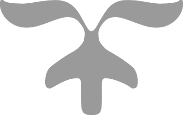 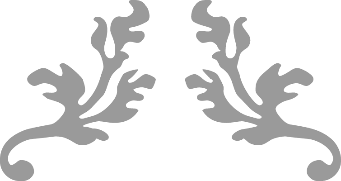 